KKTC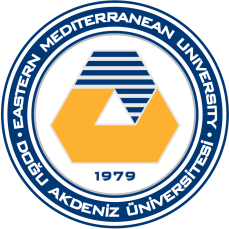 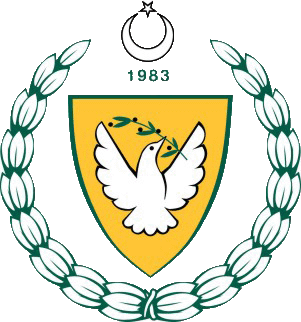 MİLLİ EĞİTİM VE KÜLTÜR BAKANLIĞITALİM VE TERBİYE DAİRESİ MÜDÜRLÜĞÜTEMEL EĞİTİM PROGRAM GELİŞTİRME PROJESİÖğretim Programı ve Ders Kitaplarını Değerlendirme FormuBu değerlendirme formu KKTC Milli Eğitim ve Kültür Bakanlığı ile DAÜ işbirliğinde gerçekleştirilen Temel Eğitim Program Geliştirme Projesi’nin (TEPGEP) ders materyallerini değerlendirmek amacıyla hazırlamıştır. Buradaki amaç, ilkokullarımızda birinci, ikinci, dördüncü ve beşinci sınıflarında okutulan öğretim programı ve ders kitaplarını daha verimli ve daha iyi bir hale getirmektir. Dolayısıyla öğretim programları ve ders kitaplarını birebir uygulayan siz değerli öğretmenlerimizin görüşleri son derece önemlidir.Hazırlanan formu doldurup okul müdürlüğünüz yoluyla bize ulaştırmanız halinde düzeltmeler yapılıp öğretim programları ve ders kitapları daha verimli bir eğitim materyali haline getirilecektir. Katkılarınız için şimdiden teşekkür ederiz.Kişisel Bilgiler    				          Tarih:Cinsiyetiniz		:	Erkek				KadınSınıf Öğretmeni olarak görev yapıyorum:                   Branş Öğretmeni olarak görev yapıyorum: Okuttuğunuz Sınıf :				         Görev yaptığınız branş: 	Öğretmenlik görev süreniz:  0-5 yıl 	             6-10 yıl 		11-15 yıl	     15 yıl ve üzeriGörev Yaptığınız Okul :	Aşağıdaki soruları okutmuş olduğunuz derslere göre yanıtlayın. BOŞ BIRAKILAN YERLERİ GÖRÜŞÜNÜZE UYGUN OLARAK AŞAĞIDAKİ GİBİ KODLAYINIZ:1 = Yetersiz  2 = Kısmen Yeterli 3 = Yeterli Aşağıdaki soruları okutmuş olduğunuz derslere göre yanıtlayınTEPGEP kapsamında hazırlanan birinci (1.), ikinci (2.), dördüncü (4.) ve beşinci (5.) sınıflarda okutulmaya başlanan derslere yönelik olarak oluşturulan Öğretim Programları ile ilgili her anlamdaki görüş ve önerilerinizi lütfen yazınız.(Bu formda belirtilen yerlere sığdıramadığınız daha detaylı görüş, öneri ve diğer değerlendirmelerinizi içeren dokümanlarınız varsa formun eki olarak bize ulaştırabilirsiniz)....................................................................................................................................................................................................................................................................................................................................................................................................................................................................................................................................................................................................................................................................................................................................................................................................................................................................................................................................................................................................................................................................................................................................................................................................................................................................................................................................................................................................................................................................................................................................................................................................................................................................................................................................................................................................................................................................................................................................................................................................................................................................................................................................................................................................................................................................................................................................................................................................................................................................................................................................................................................................................................................................................................................................................................................................................................................................................TEPGEP kapsamında hazırlanan birinci (1.), ikinci (2.), dördüncü (4.) ve beşinci (5.) sınıflarda okutulmaya başlanan dersler yönelik olarak oluşturulan Ders Kitapları ile ilgili her anlamdaki görüş ve önerilerinizi lütfen yazınız.(Bu formda belirtilen yerlere sığdıramadığınız daha detaylı görüş, öneri ve diğer değerlendirmelerinizi içeren dokümanlarınız varsa formun eki olarak bize ulaştırabilirsiniz)............................................................................................................................................................................................................................................................................................................................................................................................................................................................................................................................................................................................................................................................................................................................................................................................................................................................................................................................................................................................................................................................................................................................................................................................................................................................................................................................................................................................................................................................................................................................................................................................................................................................................................................................................................................................................................................................................................................................................................................................................................................................................................................................................................................................................................................................................................................................................................................................................................................................................................................................................................................................................................................................................................................................................................................................................................................................................................................................................................................................................................................................................................................................................................................................................................................................................................................................................................................................................................................................................................................................................................................................................................................................................................................................................................................................................................................................................................................................................................................................................................................................................................................................................................................................................................................................................................................................................................................................................... Teşekkürler.TEPGEP kapsamında hazırlanan ve öğretim programlarına kolaylıkla ulaştım ve beni ilgilendiren derslerin öğretim programlarını inceledim.TEPGEP kapsamında hazırlanan ve öğretim programlarına kolaylıkla ulaştım ve beni ilgilendiren derslerin öğretim programlarını inceledim.TEPGEP kapsamında hazırlanan ve öğretim programlarına kolaylıkla ulaştım ve beni ilgilendiren derslerin öğretim programlarını inceledim.TEPGEP kapsamında hazırlanan ve öğretim programlarına kolaylıkla ulaştım ve beni ilgilendiren derslerin öğretim programlarını inceledim.EvetEvetEvetEvetTEPGEP kapsamında hazırlanan ve öğretim programlarına kolaylıkla ulaştım ve beni ilgilendiren derslerin öğretim programlarını inceledim.TEPGEP kapsamında hazırlanan ve öğretim programlarına kolaylıkla ulaştım ve beni ilgilendiren derslerin öğretim programlarını inceledim.TEPGEP kapsamında hazırlanan ve öğretim programlarına kolaylıkla ulaştım ve beni ilgilendiren derslerin öğretim programlarını inceledim.TEPGEP kapsamında hazırlanan ve öğretim programlarına kolaylıkla ulaştım ve beni ilgilendiren derslerin öğretim programlarını inceledim.HayırHayırHayırHayırTEPGEP kapsamında hazırlanan birinci (1.), ikinci (2.), dördüncü (4.) ve beşinci (5.) sınıflarda okutulmaya başlanan derslerin Öğretim Programlarının öğrenme çıktıları ile ilgili değerlendirmeniz. TürkçeMatematikHayat BilgisiHayat BilgisiFen ve TeknolojiSosyal BilgilerİngilizceİngilizceMüzikGörsel San. ve ResimBE Sağlık ve SporDin Kül. ve  Ahlak Bil.UlaşılabilirlikAçıklık, anlaşılırlıkÖlçülebilirlikDüzeye uygunlukTutarlılıkİçerikle ilişkiEğitimle oluşturulabilirlikGenellik ve sınırlılıkKalıcılık ve dayanıklılıkİşe yararlıkTEPGEP kapsamında hazırlanan birinci (1.), ikinci (2.), dördüncü (4.) ve beşinci (5.) sınıflarda okutulmaya başlanan derslerin Öğretim Programlarının içerik ile ilgili değerlendirmeniz. TürkçeMatematikHayat BilgisiHayat BilgisiFen ve TeknolojiSosyal BilgilerİngilizceİngilizceMüzikGörsel San. ve ResimBE Sağlık ve SporDin Kül. ve  Ahlak Bil.Öğrenme çıktıları ile tutarlılıkDüzeye uygunlukÖnemlilikGeçerlilikİlgililikKullanışlılıkÖğrenilebilirlikGerçekleştirilebilirlikİçeriğin sunuluşuİlgi çekicilikAnlamlılık TEPGEP kapsamında hazırlanan birinci (1.), ikinci (2.), dördüncü (4.) ve beşinci (5.) sınıflarda okutulmaya başlanan derslerin Öğretim Programlarının öğrenme-öğretme süreçleri ile ilgili değerlendirmeniz. TürkçeMatematikHayat BilgisiFen ve TeknolojiSosyal BilgilerİngilizceMüzikGörsel San. ve ResimBE Sağlık ve SporDin Kül. ve  Ahlak Bil.Öğrenme çıktıları ile tutarlılıkÖğretmene rehberlikÖğrenciye yol göstericilikYöntem ve tekniklerde çeşitlilikEtkinliklerde çeşitlilikÖğrenci katılımını sağlamaBireysel farklılıkları dikkate almaProgram becerilerini kazandırmaÜst düzey düşünme becerilerini kazandırmaSınıf dışı öğrenme olanağı sağlamaTEPGEP kapsamında hazırlanan birinci (1.), ikinci (2.), dördüncü (4.) ve beşinci (5.) sınıflarda okutulmaya başlanan derslerin Öğretim Programlarının ölçme ve değerlendirme süreci ve etkinlikleri ile ilgili değerlendirmeniz. TürkçeMatematikHayat BilgisiFen ve TeknolojiSosyal BilgilerİngilizceMüzikGörsel San. ve ResimBE Sağlık ve SporDin Kül. ve  Ahlak Bil.Öğrenme çıktıları ile tutarlılıkDüzeye uygunlukAnlaşılırlıkÇeşitlilik Öğrenci gelişimini belirlemeÖğretmene rehberlikÖğrenciye yol göstericilikBütüncül değerlendirmeÜst düzey düşünme becerilerini geliştirmeSüreci değerlendirmeSonucu değerlendirmeTEPGEP kapsamında hazırlanan birinci (1.), ikinci (2.), dördüncü (4.) ve beşinci (5.) sınıflarda okutulmaya başlanan derslerin Öğretim Programları ile ilgili genel değerlendirmeniz nasıldır?TürkçeMatematikHayat BilgisiFen ve TeknolojiSosyal BilgilerİngilizceMüzikGörsel San. ve ResimBE Sağlık ve SporDin Kül. ve  Ahlak Bil.FelsefesiVizyonuGerekçesiAmaçlarıÖğrenme-öğretme YaklaşımıTEPGEP kapsamında hazırlanan birinci (1.), ikinci (2.), dördüncü (4.) ve beşinci (5.) sınıflarda okutulmaya başlanan DERS KİTAPLARI hakkındaki sorularTürkçeMatematikHayat BilgisiFen ve TeknolojiSosyal BilgilerİngilizceMüzikGörsel San. ve ResimBE Sağlık ve SporDin Kül. ve  Ahlak Bil.Hazırlanan Ders Kitaplarının, Öğretim Programında belirlenen öğrenme çıktılarını öğrencilere kazandırması ile ilgili değerlendirmeniz nasıldır?Hazırlanan Ders Kitaplarının, Öğretim Programında belirlenen becerileri öğrencilere kazandırması ile ilgili değerlendirmeniz nasıldır?Hazırlanan Ders Kitaplarının, sınıf içi uygulamalara katkısı bakımından değerlendirmeniz nasıldır?Hazırlanan Ders Kitapları ile ilgili, dil ve anlatım bakımından değerlendirmeniz nasıldır?Hazırlanan Ders Kitaplarının, tasarımı ve kullanılabilirliği ile ilgili değerlendirmeniz nasıldır?Hazırlanan Ders Kitaplarının, ölçme - değerlendirme etkinlikleri ile ilgili değerlendirmeniz nasıldır?TEPGEP kapsamında hazırlanan birinci (1.), ikinci (2.), dördüncü (4.) ve beşinci (5.) sınıflarda okutulmaya başlayan dersler yönelik olarak oluşturulan ders kitapları ile ilgili genel değerlendirmeniz nasıldır?